	บันทึกข้อความ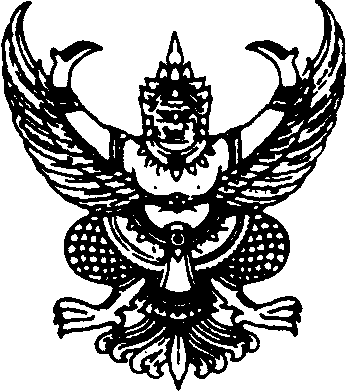 ส่วนราชการ    สาขาวิชา.........................................  คณะ...................................  โทร. ....................ที่      	วันที่   เรื่อง  ขอกำหนดตำแหน่งทางวิชาการเรียน	คณบดีคณะ..................................................	ด้วย ข้าพเจ้า...................................................ตำแหน่ง...................................สังกัดสาขาวิชา........................................คณะ............................................................ขอกำหนดตำแหน่งทางวิชาการในระดับ .................................................................สาขา............................................................. โดยข้าพเจ้ามีคุณสมบัติเฉพาะตำแหน่ง ผลการสอน และเอกสารและผลงานทางวิชาการที่นำเสนอเพื่อขอกำหนดตำแหน่งทางวิชาการครบถ้วนแล้ว รายละเอียดตาม "แบบตรวจสอบและรับรองคุณสมบัติการเสนอขอกำหนดตำแหน่งทางวิชาการ และการตรวจสอบและรับรองคุณสมบัติฯ ผลงานทางวิชาการ" (ตามประเภทผลงานทางวิชาการ) ดังแนบ 		จึงเรียนมาเพื่อโปรดพิจารณาเสนอร่างคำสั่งแต่งตั้งคณะอนุกรรมการประเมินผลการสอน		ลงชื่อ		    (				) 				ผู้เสนอขอกำหนดตำแหน่งทางวิชาการ		วันที่........................................................